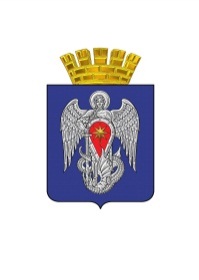 АДМИНИСТРАЦИЯ ГОРОДСКОГО ОКРУГА ГОРОД МИХАЙЛОВКАВОЛГОГРАДСКОЙ ОБЛАСТИ                                                   ПОСТАНОВЛЕНИЕот                                                           №О предоставлении разрешения на условно разрешенный вид использования   земельного участка расположенного по адресу: Волгоградская область, городской округ город Михайловка, хутор Прудки,0,2м по направлению на юг от земельного участка с кадастровым номером 34:16:080001:1075            Руководствуясь статьями 5.1, 39 Градостроительного кодекса РФ, Порядком организации и проведения общественных обсуждений и публичных слушаний по проектам документов в сфере градостроительной деятельности в городском округе город Михайловка Волгоградской области, утвержденным решением Михайловской городской Думы от 16.12.2019 №242, учитывая заключение по результатам публичных слушаний и рекомендации комиссии по подготовке проекта Правил землепользования и застройки на территории городского округа город Михайловка Волгоградской области по вопросу выдачи разрешения на условно разрешенный вид использования земельного участка  расположенного по адресу: Волгоградская область, городской округ город Михайловка, хутор Прудки, 0,2м по направлению на юг от земельного участка с кадастровым номером 34:16:080001:1075 администрация городского округа город Михайловка Волгоградской области  п о с т а н о в л я е т:1. Разрешить условно разрешенный вид использования земельного участка расположенного по адресу: Волгоградская область, городской округ город Михайловка, хутор Прудки, 0,2м по направлению на юг от земельного участка с кадастровым номером 34:16:080001:1075, а именно: животноводство.